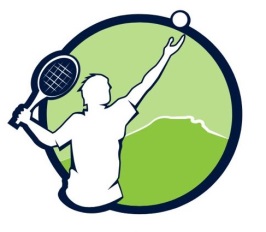      TC BOPFINGEN         www.tennisclub-bopfingen.de         info@tennisclub-bopfingen.deUm Kosten zu sparen, erhalten Sie ihre Arbeitsstunden -Karte per E-Mail ….. herzlichen Dank für Ihre Mithilfe!-------------------------------------------------------------------------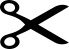 Arbeitsdienste TC Bopfingen 2020			NAME: 					 		Veranstaltung				Datum		Stunden	 	UnterschriftGesamt:Jedes aktive Mitglied, ab 14 Jahren, hat 7 Arbeitsstunden zu verrichten,Mannschaftsspieler davon mind. 3 Std. bei der Platzinstandsetzung.Die Karte ist eigenverantwortlich bis spätestens November bei einem Vorstandsmitglied abzugeben.-------------------------------------------------------------------------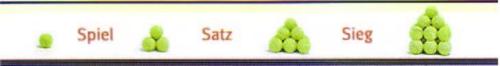 